5610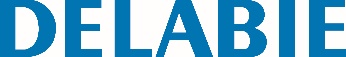 Bateria 1-otworowa - 100 l/minNr: 5610 Opis do specyfikacji1-otworowa bateria stojąca  H.315 L.300 z ruchomą wylewką rura Ø22. Sitko wypływowe gwiazda z mosiądzu. Głowice grzybowe z suchym gwintem ze wzmocnionym mechanizmem. Ergonomiczne i odporne na uderzenia uchwyty. Wypływ 100 l/min przy 3 barach przystosowany do dużych zlewozmywaków. Pełny wypływ przy ½ obrotu. Wylewka gładka wewnątrz. Korpus i wylewka z chromowanego mosiądzu. Wzmocnione mocowanie. Zasilanie miedzianymi rurkami do spawania. 